(ร่าง)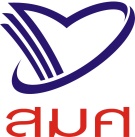 รายงานผลการประกันคุณภาพภายนอกการศึกษาปฐมวัยและระดับการศึกษาขั้นพื้นฐาน  (พ.ศ. ๒๕๖๗ - ๒๕๗๑)รหัสสถานศึกษา ............................. ชื่อสถานศึกษา .................................... 
ตำบล/แขวง..................... อำเภอ/เขต………......... จังหวัด.........................สังกัด................................................................. ระดับการศึกษาที่เปิดสอน.................. ถึง..................สำนักงานรับรองมาตรฐานและประเมินคุณภาพการศึกษา(องค์การมหาชน)บทสรุปผู้บริหารรหัสสถานศึกษา..................................................................................................................................................................
ชื่อสถานศึกษา....................................................................................................................................................................
ตั้งอยู่เลขที่...............................หมู่ที่....................................ตำบล/แขวง............................................................................อำเภอ/เขต..............................................จังหวัด.............................................รหัสไปรษณีย์ ............................................โทรศัพท์.................................................................. E-mail: ...........................................................................................
สังกัด...................................................................................................................................................................................วิธีการตรวจเยี่ยม  Virtual visit.... วัน  Onsite visit....วัน   Hybrid .... วัน (Virtual visit... วัน + Onsite visit........วัน)  การศึกษาปฐมวัยสรุปผลการประกันคุณภาพภายนอก  การดำเนินการที่โดดเด่นหรือเป็นแบบอย่างที่ดีของสถานศึกษา (ถ้ามี)๑)...............................................................................................................................................................๒)...............................................................................................................................................................๓)...............................................................................................................................................................การดำเนินการของสถานศึกษาที่เป็นไปตามมาตรฐาน 
๑)...............................................................................................................................................................๒)...............................................................................................................................................................๓)...............................................................................................................................................................การดำเนินการของสถานศึกษาที่ต้องพัฒนาอย่างเร่งด่วน (ถ้ามี) 
๑)...............................................................................................................................................................๒)...............................................................................................................................................................๓)...............................................................................................................................................................ผลการประกันคุณภาพภายนอกครั้งที่ผ่านมา (ปี พ.ศ. ........) สู่การปฏิบัติผลการนำข้อเสนอแนะไปใช้ในการพัฒนา๑)...............................................................................................................................................................๒)...............................................................................................................................................................๓)...............................................................................................................................................................ระดับการศึกษาขั้นพื้นฐานสรุปผลการประกันคุณภาพภายนอก  การดำเนินการที่โดดเด่นหรือเป็นแบบอย่างที่ดีของสถานศึกษา๑)...............................................................................................................................................................๒)...............................................................................................................................................................๓)...............................................................................................................................................................การดำเนินการของสถานศึกษาที่เป็นไปตามมาตรฐาน   ๑)...............................................................................................................................................................๒)...............................................................................................................................................................๓)...............................................................................................................................................................การดำเนินการของสถานศึกษาที่ต้องพัฒนาอย่างเร่งด่วน (ถ้ามี)
๑)...............................................................................................................................................................๒)...............................................................................................................................................................๓)...............................................................................................................................................................ผลการประกันคุณภาพภายนอกครั้งที่ผ่านมา (ปี พ.ศ. ........) สู่การปฏิบัติผลการนำข้อเสนอแนะไปใช้ในการพัฒนา๑)...............................................................................................................................................................๒)...............................................................................................................................................................๓)...............................................................................................................................................................สรุปผลการประกันคุณภาพภายนอกสถานศึกษาการศึกษาปฐมวัยและระดับการศึกษาขั้นพื้นฐานสรุปผลการประกันคุณภาพภายนอกในภาพรวมของสถานศึกษาเป็นไปตามมาตรฐาน	จำนวน …… ตัวชี้วัด		อยู่ระหว่างการพัฒนา 	จำนวน …… ตัวชี้วัดตอนที่ ๑ ข้อมูลพื้นฐานของสถานศึกษา  รหัสสถานศึกษา....................................................................................................................................................ชื่อสถานศึกษา......................................................................................................................................................สังกัด.....................................................................................................................................................................ที่ตั้งสถานศึกษาตั้งอยู่เลขที่...............................หมู่ที่...................................ตำบล/แขวง...............................................................อำเภอ/เขต................................................จังหวัด....................................รหัสไปรษณีย์ .....................................โทรศัพท์ …………............................................  E-mail: ………………………….....……………………………….....………..ข้อมูลบุคลากร	 ผู้บริหาร					จำนวน ....................... คนครูปฐมวัย				จำนวน ....................... คนครูประถมศึกษา				จำนวน ....................... คนครูมัธยมศึกษา				จำนวน ....................... คนบุคลากรทางการศึกษาในสถานศึกษา	จำนวน ....................... คนอื่นๆ โปรดระบุ ......... (ถ้ามี) 		จำนวน ....................... คนระดับชั้นที่เปิดสอน..................................................... ถึง......................................................จำนวนห้องเรียน			ห้องเรียนปฐมวัย				จำนวน ....................... ห้องห้องเรียนประถมศึกษา			จำนวน ....................... ห้องห้องเรียนมัธยมศึกษา			จำนวน ....................... ห้องห้องปฏิบัติการ				จำนวน.........................ห้องห้องพยาบาล				จำนวน.........................ห้องอื่น ๆ โปรดระบุ.......................		จำนวน.........................ห้องจำนวนเด็ก/ผู้เรียน	จำนวน ....................... คน	เด็กปฐมวัย				จำนวน ....................... คนผู้เรียนประถมศึกษา			จำนวน ....................... คนผู้เรียนมัธยมศึกษา			จำนวน ....................... คนการศึกษาปฐมวัย		อัตราส่วน ครู ต่อ เด็ก			๑ : .......อัตราส่วน ห้องเรียน ต่อ เด็ก		๑ : ........ระดับประถมศึกษาอัตราส่วน ครู ต่อ เด็ก			๑ : .......อัตราส่วน ห้องเรียน ต่อ เด็ก		๑ : ........ระดับมัธยมศึกษาอัตราส่วน ครู ต่อ เด็ก			๑ : .......อัตราส่วน ห้องเรียน ต่อ เด็ก		๑ : ........ตอนที่ ๒ ผลการประกันคุณภาพภายนอกการศึกษาปฐมวัยมาตรฐานที่ ๑ ผลลัพธ์คุณภาพของเด็กปฐมวัย (๕ ตัวชี้วัด)สรุปผลการประกันคุณภาพภายนอก มาตรฐานที่ ๑ ผลลัพธ์คุณภาพของเด็กปฐมวัยเป็นไปตามมาตรฐาน	จำนวน …… ตัวชี้วัด อยู่ระหว่างการพัฒนา 	จำนวน …… ตัวชี้วัดผลการดำเนินการของสถานศึกษา ตามมาตรฐานที่ ๑ ....................................................................................................................................................................................................................................................................................................................................................................................................................................................................................................................................การดำเนินการที่โดดเด่นหรือเป็นแบบอย่างที่ดีของสถานศึกษา (ถ้ามี)๑).......................................................................................................................................................................... ๒)..........................................................................................................................................................................๓)..........................................................................................................................................................................ข้อเสนอแนะในการพัฒนาให้ดียิ่งขึ้น  (ระบุแนวทางและวิธีการที่ชัดเจน) ๑).......................................................................................................................................................................... ๒)..........................................................................................................................................................................๓)..........................................................................................................................................................................ข้อเสนอแนะที่ต้องพัฒนาอย่างเร่งด่วน  (ระบุแนวทางและวิธีการที่ชัดเจน) (ถ้ามี)๑).......................................................................................................................................................................... ๒)..........................................................................................................................................................................๓)..........................................................................................................................................................................ผลการประกันคุณภาพภายนอกครั้งที่ผ่านมา (ปี พ.ศ. ........) สู่การปฏิบัติข้อเสนอแนะที่ได้รับจากการประกันคุณภาพภายนอกครั้งที่ผ่านมา๑)...............................................................................................................................................................๒)...............................................................................................................................................................๓)...............................................................................................................................................................ผลการนำข้อเสนอแนะไปใช้ในการพัฒนา๑)...............................................................................................................................................................๒)...............................................................................................................................................................๓)...............................................................................................................................................................มาตรฐานที่ ๒ การบริหารจัดการสถานพัฒนาเด็กปฐมวัย (๑๐ ตัวชี้วัด)สรุปผลการประกันคุณภาพภายนอก มาตรฐานที่ ๒ การพัฒนาคุณภาพการบริหารจัดการสถานศึกษา เป็นไปตามมาตรฐาน	จำนวน …… ตัวชี้วัด อยู่ระหว่างการพัฒนา 	จำนวน …… ตัวชี้วัดผลการดำเนินการของสถานศึกษา ตามมาตรฐานที่ ๒ ....................................................................................................................................................................................................................................................................................................................................................................................................................................................................................................................................การดำเนินการที่โดดเด่นหรือเป็นแบบอย่างที่ดีของสถานศึกษา (ถ้ามี)๑).......................................................................................................................................................................... ๒)..........................................................................................................................................................................๓)..........................................................................................................................................................................ข้อเสนอแนะในการพัฒนาให้ดียิ่งขึ้น  (ระบุแนวทางและวิธีการที่ชัดเจน) ๑).......................................................................................................................................................................... ๒)..........................................................................................................................................................................๓)..........................................................................................................................................................................ข้อเสนอแนะที่ต้องพัฒนาอย่างเร่งด่วน  (ระบุแนวทางและวิธีการที่ชัดเจน) (ถ้ามี)๑).......................................................................................................................................................................... ๒)..........................................................................................................................................................................๓)..........................................................................................................................................................................ผลการประกันคุณภาพภายนอกครั้งที่ผ่านมา (ปี พ.ศ. ........) สู่การปฏิบัติข้อเสนอแนะที่ได้รับจากการประกันคุณภาพภายนอกครั้งที่ผ่านมา๑)...............................................................................................................................................................๒)...............................................................................................................................................................๓)...............................................................................................................................................................ผลการนำข้อเสนอแนะไปใช้ในการพัฒนา๑)...............................................................................................................................................................๒)...............................................................................................................................................................๓)...............................................................................................................................................................มาตรฐานที่ ๓ การพัฒนาคุณภาพการจัดประสบการณ์การเรียนรู้เด็กปฐมวัย (๓ ตัวชี้วัด)สรุปผลการประกันคุณภาพภายนอก มาตรฐานที่ ๓ การพัฒนาคุณภาพการจัดประสบการณ์การเรียนรู้เด็กปฐมวัยเป็นไปตามมาตรฐาน	จำนวน ….… ตัวชี้วัด อยู่ระหว่างการพัฒนา 	จำนวน ….… ตัวชี้วัดผลการดำเนินการของสถานศึกษา ตามมาตรฐานที่ ๓ ................................................................................................................................................................................................................................................................................................................................................................................................................................................................................................................................................................................................................................................................................................................การดำเนินการที่โดดเด่นหรือเป็นแบบอย่างที่ดีของสถานศึกษา (ถ้ามี)๑).......................................................................................................................................................................... ๒)..........................................................................................................................................................................๓)..........................................................................................................................................................................ข้อเสนอแนะในการพัฒนาให้ดียิ่งขึ้น  (ระบุแนวทางและวิธีการที่ชัดเจน) ๑).......................................................................................................................................................................... ๒)..........................................................................................................................................................................๓)..........................................................................................................................................................................ข้อเสนอแนะที่ต้องพัฒนาอย่างเร่งด่วน  (ระบุแนวทางและวิธีการที่ชัดเจน) (ถ้ามี)๑).......................................................................................................................................................................... ๒)..........................................................................................................................................................................๓)..........................................................................................................................................................................ผลการประกันคุณภาพภายนอกครั้งที่ผ่านมา (ปี พ.ศ. ........) สู่การปฏิบัติข้อเสนอแนะที่ได้รับจากการประกันคุณภาพภายนอกครั้งที่ผ่านมา๑)...............................................................................................................................................................๒)...............................................................................................................................................................๓)...............................................................................................................................................................ผลการนำข้อเสนอแนะไปใช้ในการพัฒนา๑)...............................................................................................................................................................๒)...............................................................................................................................................................๓)...............................................................................................................................................................ระดับการศึกษาขั้นพื้นฐานมาตรฐานที่ ๑ ผลลัพธ์ของการเรียนรู้  (๓ ตัวชี้วัด)สรุปผลการประกันคุณภาพภายนอก มาตรฐานที่ ๑ ผลลัพธ์ของการเรียนรู้  เป็นไปตามมาตรฐาน	จำนวน …… ตัวชี้วัด อยู่ระหว่างการพัฒนา 	จำนวน …… ตัวชี้วัดผลการดำเนินการของสถานศึกษา ตามมาตรฐานที่ ๑ ................................................................................................................................................................................................................................................................................................................................................................................................................................................................................................................................................................................................................................................................................................................การดำเนินการที่โดดเด่นหรือเป็นแบบอย่างที่ดีของสถานศึกษา (ถ้ามี)๑).......................................................................................................................................................................... ๒)..........................................................................................................................................................................๓)..........................................................................................................................................................................ข้อเสนอแนะในการพัฒนาให้ดียิ่งขึ้น  (ระบุแนวทางและวิธีการที่ชัดเจน) ๑).......................................................................................................................................................................... ๒)..........................................................................................................................................................................๓)..........................................................................................................................................................................ข้อเสนอแนะที่ต้องพัฒนาอย่างเร่งด่วน  (ระบุแนวทางและวิธีการที่ชัดเจน) (ถ้ามี)๑).......................................................................................................................................................................... ๒)..........................................................................................................................................................................๓)..........................................................................................................................................................................ผลการประกันคุณภาพภายนอกครั้งที่ผ่านมา (ปี พ.ศ. ........) สู่การปฏิบัติข้อเสนอแนะที่ได้รับจากการประกันคุณภาพภายนอกครั้งที่ผ่านมา๑)...............................................................................................................................................................๒)...............................................................................................................................................................๓)...............................................................................................................................................................ผลการนำข้อเสนอแนะไปใช้ในการพัฒนา๑)...............................................................................................................................................................๒)...............................................................................................................................................................๓)...............................................................................................................................................................มาตรฐานที่ ๒ การพัฒนาคุณภาพการบริหารจัดการสถานศึกษา ( ๑๐ ตัวชี้วัด)สรุปผลการประกันคุณภาพภายนอก มาตรฐานที่ ๒ การพัฒนาคุณภาพการบริหารจัดการสถานศึกษา เป็นไปตามมาตรฐาน	จำนวน …… ตัวชี้วัด อยู่ระหว่างการพัฒนา 	จำนวน …… ตัวชี้วัดผลการดำเนินการของสถานศึกษา ตามมาตรฐานที่ ๒ ................................................................................................................................................................................................................................................................................................................................................................................................................................................................................................................................................................................................................................................................................................................การดำเนินการที่โดดเด่นหรือเป็นแบบอย่างที่ดีของสถานศึกษา (ถ้ามี)๑).......................................................................................................................................................................... ๒)..........................................................................................................................................................................๓)..........................................................................................................................................................................ข้อเสนอแนะในการพัฒนาให้ดียิ่งขึ้น  (ระบุแนวทางและวิธีการที่ชัดเจน) ๑).......................................................................................................................................................................... ๒)..........................................................................................................................................................................๓)..........................................................................................................................................................................ข้อเสนอแนะที่ต้องพัฒนาอย่างเร่งด่วน  (ระบุแนวทางและวิธีการที่ชัดเจน) (ถ้ามี)๑).......................................................................................................................................................................... ๒)..........................................................................................................................................................................๓)..........................................................................................................................................................................ผลการประกันคุณภาพภายนอกครั้งที่ผ่านมา (ปี พ.ศ. ........) สู่การปฏิบัติข้อเสนอแนะที่ได้รับจากการประกันคุณภาพภายนอกครั้งที่ผ่านมา๑)...............................................................................................................................................................๒)...............................................................................................................................................................๓)...............................................................................................................................................................ผลการนำข้อเสนอแนะไปใช้ในการพัฒนา๑)...............................................................................................................................................................๒)...............................................................................................................................................................๓)...............................................................................................................................................................มาตรฐานที่ ๓ การพัฒนาคุณภาพการจัดการเรียนรู้ (๓ ตัวชี้วัด)สรุปผลการประกันคุณภาพภายนอก มาตรฐานที่ ๓ การพัฒนาคุณภาพการจัดการเรียนรู้เป็นไปตามมาตรฐาน	จำนวน …… ตัวชี้วัด อยู่ระหว่างการพัฒนา 	จำนวน …… ตัวชี้วัดผลการดำเนินการของสถานศึกษา ตามมาตรฐานที่ ๑ ....................................................................................................................................................................................................................................................................................................................................................................................................................................................................................................................................การดำเนินการที่โดดเด่นหรือเป็นแบบอย่างที่ดีของสถานศึกษา (ถ้ามี)๑).......................................................................................................................................................................... ๒)..........................................................................................................................................................................๓)..........................................................................................................................................................................ข้อเสนอแนะในการพัฒนาให้ดียิ่งขึ้น  (ระบุแนวทางและวิธีการที่ชัดเจน) ๑).......................................................................................................................................................................... ๒)..........................................................................................................................................................................๓)..........................................................................................................................................................................ข้อเสนอแนะที่ต้องพัฒนาอย่างเร่งด่วน  (ระบุแนวทางและวิธีการที่ชัดเจน) (ถ้ามี)๑).......................................................................................................................................................................... ๒)..........................................................................................................................................................................๓)..........................................................................................................................................................................ผลการประกันคุณภาพภายนอกครั้งที่ผ่านมา (ปี พ.ศ. ........) สู่การปฏิบัติข้อเสนอแนะที่ได้รับจากการประกันคุณภาพภายนอกครั้งที่ผ่านมา๑)...............................................................................................................................................................๒)...............................................................................................................................................................๓)...............................................................................................................................................................ผลการนำข้อเสนอแนะไปใช้ในการพัฒนา๑)...............................................................................................................................................................๒)...............................................................................................................................................................๓)...............................................................................................................................................................คำรับรองของคณะผู้ประเมินภายนอกคณะผู้ประเมินภายนอกขอรับรองว่าได้ทำการประเมินตามแนวทางการประกันคุณภาพภายนอกของสำนักงานรับรองมาตรฐานและประเมินคุณภาพการศึกษา (องค์การมหาชน) ซึ่งตัดสินผลการประกันคุณภาพภายนอกบนฐานความโปร่งใส และยุติธรรมทุกประการ ลงนามโดยคณะผู้ประเมินภายนอกดังนี้การลงนามรับรองสถานศึกษาได้รับ (ร่าง) รายงานผลการประกันคุณภาพภายนอก ของคณะผู้ประเมินภายนอก เมื่อวันที่...... 
เดือน.....................  พ.ศ. ........ ได้ดำเนินการตรวจสอบผลการประกันคุณภาพภายนอก ตามหลักเกณฑ์และวิธีการประกันคุณภาพภายนอกที่ สมศ. กำหนด และเห็นชอบ (ร่าง) รายงานผลการประกันคุณภาพภายนอก ตามที่คณะผู้ประเมินภายนอกเสนอ                                                                                       ลงนาม            							            (.............................................................)                                ผู้มีอำนาจลงนาม        			ตำแหน่ง .....................................................                                 	วันที่ …….. เดือน ................. พ.ศ. .............มาตรฐานตัวชี้วัดผลการประกันคุณภาพภายนอกผลการประกันคุณภาพภายนอกมาตรฐานตัวชี้วัดเป็นไปตามมาตรฐานอยู่ระหว่าง การพัฒนาการศึกษาปฐมวัยการศึกษาปฐมวัยการศึกษาปฐมวัยการศึกษาปฐมวัยมาตรฐานที่ ๑ ผลลัพธ์คุณภาพของเด็กปฐมวัย ตัวชี้วัดที่ ๑.๑ เด็กเจริญเติบโตสมวัย สุขภาพแข็งแรง และมีพัฒนาการ ด้านการเคลื่อนไหวมาตรฐานที่ ๑ ผลลัพธ์คุณภาพของเด็กปฐมวัย ตัวชี้วัดที่ ๑.๒ เด็กมีพัฒนาการด้านสติปัญญา เรียนรู้ และสร้างสรรค์มาตรฐานที่ ๑ ผลลัพธ์คุณภาพของเด็กปฐมวัย ตัวชี้วัดที่ ๑.๓  เด็กมีพัฒนาการด้านภาษาและการสื่อสารมาตรฐานที่ ๑ ผลลัพธ์คุณภาพของเด็กปฐมวัย ตัวชี้วัดที่ ๑.๔ เด็กมีพัฒนาการด้านอารมณ์และจิตใจมาตรฐานที่ ๑ ผลลัพธ์คุณภาพของเด็กปฐมวัย ตัวชี้วัดที่ ๑.๕ เด็กมีพัฒนาการด้านสังคมและคุณธรรมมาตรฐานที่ ๒ การบริหารจัดการสถานพัฒนาเด็กปฐมวัยตัวชี้วัดที่ ๒.๑ วิสัยทัศน์ พันธกิจ และค่านิยมของสถานศึกษามาตรฐานที่ ๒ การบริหารจัดการสถานพัฒนาเด็กปฐมวัยตัวชี้วัดที่ ๒.๒ กลยุทธ์และเป้าหมายของสถานศึกษามาตรฐานที่ ๒ การบริหารจัดการสถานพัฒนาเด็กปฐมวัยตัวชี้วัดที่ ๒.๓  ผู้บริหารสถานศึกษามีภาวะผู้นำทางวิชาการและบริหารจัดการด้วยหลักธรรมาภิบาลมาตรฐานที่ ๒ การบริหารจัดการสถานพัฒนาเด็กปฐมวัยตัวชี้วัดที่ ๒.๔ การพัฒนาวิชาชีพผู้บริหาร ครูและบุคลากรทางการศึกษามาตรฐานที่ ๒ การบริหารจัดการสถานพัฒนาเด็กปฐมวัยตัวชี้วัดที่ ๒.๕ การนิเทศครู และการประเมินการปฏิบัติงานอย่างเป็นระบบมาตรฐานที่ ๒ การบริหารจัดการสถานพัฒนาเด็กปฐมวัยตัวชี้วัดที่ ๒.๖ การใช้สื่อสนับสนุนการจัดประสบการณ์การเรียนรู้อย่างเพียงพอและปลอดภัยมาตรฐานที่ ๒ การบริหารจัดการสถานพัฒนาเด็กปฐมวัยตัวชี้วัดที่ ๒.๗ การจัดสภาพแวดล้อม แหล่งเรียนรู้ที่มีความมั่นคงและปลอดภัยมาตรฐานที่ ๒ การบริหารจัดการสถานพัฒนาเด็กปฐมวัยตัวชี้วัดที่ ๒.๘ สวัสดิการ สวัสดิภาพ แนวทางการป้องกันโรค อุบัติภัย ภัยพิบัติมาตรฐานที่ ๒ การบริหารจัดการสถานพัฒนาเด็กปฐมวัยตัวชี้วัดที่ ๒.๙ กระบวนการเฝ้าระวัง การคัดกรองเบื้องต้นสำหรับเด็กที่ต้องการความช่วยเหลือมาตรฐานที่ ๒ การบริหารจัดการสถานพัฒนาเด็กปฐมวัยตัวชี้วัดที่ ๒.๑๐ การสร้างเครือข่ายและการมีส่วนร่วมของผู้ปกครอง ชุมชน และหน่วยงานภายนอกมาตรฐานที่ ๓ การพัฒนาคุณภาพการจัดประสบการณ์การเรียนรู้เด็กปฐมวัยตัวชี้วัดที่ ๓.๑ หลักสูตรและแผนการจัดประสบการณ์การเรียนรู้มาตรฐานที่ ๓ การพัฒนาคุณภาพการจัดประสบการณ์การเรียนรู้เด็กปฐมวัยตัวชี้วัดที่ ๓.๒ การจัดกิจกรรมพัฒนาคุณลักษณะพึงประสงค์ที่เหมาะสมกับวัยมาตรฐานที่ ๓ การพัฒนาคุณภาพการจัดประสบการณ์การเรียนรู้เด็กปฐมวัยตัวชี้วัดที่ ๓.๓ ครูประเมินพัฒนาการของเด็กอย่างเป็นระบบและต่อเนื่องระดับการศึกษาขั้นพื้นฐานระดับการศึกษาขั้นพื้นฐานระดับการศึกษาขั้นพื้นฐานระดับการศึกษาขั้นพื้นฐานมาตรฐานที่ ๑ ผลลัพธ์ของการเรียนรู้  ตัวชี้วัดที่ ๑.๑ ผู้เรียนมีสมรรถนะตามหลักสูตรสถานศึกษามาตรฐานที่ ๑ ผลลัพธ์ของการเรียนรู้  ตัวชี้วัดที่ ๑.๒ ผู้เรียนมีคุณลักษณะที่พึงประสงค์
ตามหลักสูตรสถานศึกษามาตรฐานที่ ๑ ผลลัพธ์ของการเรียนรู้  ตัวชี้วัดที่ ๑.๓ ผู้เรียนสามารถนำตนเองในการเรียนรู้มาตรฐานที่ ๒ การพัฒนาคุณภาพการบริหารจัดการสถานศึกษาตัวชี้วัดที่ ๒.๑ วิสัยทัศน์  พันธกิจ และค่านิยมของสถานศึกษามาตรฐานที่ ๒ การพัฒนาคุณภาพการบริหารจัดการสถานศึกษาตัวชี้วัดที่ ๒.๒ นโยบาย ทิศทาง กลยุทธ์และแผนงานสอดคล้องกับวิสัยทัศน์และพันธกิจมาตรฐานที่ ๒ การพัฒนาคุณภาพการบริหารจัดการสถานศึกษาตัวชี้วัดที่ ๒.๓ ผู้บริหารสถานศึกษามีภาวะผู้นำทางวิชาการและบริหารจัดการด้วยหลักธรรมาภิบาลมาตรฐานที่ ๒ การพัฒนาคุณภาพการบริหารจัดการสถานศึกษาตัวชี้วัดที่ ๒.๔ แผนงานและการดำเนินงานด้านการพัฒนาครูและบุคลากรทางการศึกษามาตรฐานที่ ๒ การพัฒนาคุณภาพการบริหารจัดการสถานศึกษาตัวชี้วัดที่ ๒.๕ กระบวนการนิเทศการปฏิบัติงานของครูและบุคลากรทางการศึกษาอย่างเป็นระบบมาตรฐานที่ ๒ การพัฒนาคุณภาพการบริหารจัดการสถานศึกษาตัวชี้วัดที่ ๒.๖ การใช้สื่อ อุปกรณ์ ระบบเทคโนโลยีเพื่อสนับสนุนการจัดการศึกษามาตรฐานที่ ๒ การพัฒนาคุณภาพการบริหารจัดการสถานศึกษาตัวชี้วัดที่ ๒.๗ การจัดสภาพแวดล้อม อาคารสถานที่ ปลอดภัยและถูกสุขลักษณะมาตรฐานที่ ๒ การพัฒนาคุณภาพการบริหารจัดการสถานศึกษาตัวชี้วัดที่ ๒.๘ สวัสดิการ สวัสดิภาพ แนวทางการป้องกันโรค อุบัติภัย ภัยพิบัติมาตรฐานที่ ๒ การพัฒนาคุณภาพการบริหารจัดการสถานศึกษาตัวชี้วัดที่ ๒.๙ ระบบและกระบวนการช่วยเหลือผู้เรียน มาตรฐานที่ ๒ การพัฒนาคุณภาพการบริหารจัดการสถานศึกษาตัวชี้วัดที่ ๒.๑๐ การเสริมสร้างเครือข่ายผู้ปกครอง องค์กร และชุมชน เพื่อความร่วมมือในการสนับสนุนการจัดการเรียนรู้และพัฒนาผู้เรียนมาตรฐานที่ ๓ การพัฒนาคุณภาพการจัดการเรียนรู้ตัวชี้วัดที่ ๓.๑ การออกแบบหลักสูตรและแผนการจัดการเรียนรู้ที่เสริมสร้างสมรรถนะและคุณลักษณะที่พึงประสงค์มาตรฐานที่ ๓ การพัฒนาคุณภาพการจัดการเรียนรู้ตัวชี้วัดที่ ๓.๒ การจัดกิจกรรมการเรียนรู้ที่เสริมสร้างสมรรถนะและคุณลักษณะที่พึงประสงค์มาตรฐานที่ ๓ การพัฒนาคุณภาพการจัดการเรียนรู้ตัวชี้วัดที่ ๓.๓ ครูวัดและประเมินผลการเรียนรู้
ของผู้เรียน อย่างเป็นระบบและต่อเนื่องตัวชี้วัดระดับผลการประเมินคุณภาพภายนอกที่ได้รับ(๕,๔,๓,๒,๑)ผลการประกันคุณภาพภายนอกผลการประกันคุณภาพภายนอกตัวชี้วัดระดับผลการประเมินคุณภาพภายนอกที่ได้รับ(๕,๔,๓,๒,๑)เป็นไปตามมาตรฐานอยู่ระหว่างการพัฒนาตัวชี้วัดที่ ๑.๑ เด็กเจริญเติบโตสมวัย สุขภาพแข็งแรง 
                  และมีพัฒนาการ ด้านการเคลื่อนไหวตัวชี้วัดที่ ๑.๒ เด็กมีพัฒนาการด้านสติปัญญา เรียนรู้
                   และสร้างสรรค์ตัวชี้วัดที่ ๑.๓  เด็กมีพัฒนาการด้านภาษาและการสื่อสารตัวชี้วัดที่ ๑.๔ เด็กมีพัฒนาการด้านอารมณ์และจิตใจตัวชี้วัดที่ ๑.๕ เด็กมีพัฒนาการด้านสังคมและคุณธรรมตัวชี้วัดระดับผลการประเมินคุณภาพภายนอกที่ได้รับ(๕,๔,๓,๒,๑)ผลการประกันคุณภาพภายนอกผลการประกันคุณภาพภายนอกตัวชี้วัดระดับผลการประเมินคุณภาพภายนอกที่ได้รับ(๕,๔,๓,๒,๑)เป็นไปตามมาตรฐานอยู่ระหว่างการพัฒนาตัวชี้วัดที่ ๒.๑ วิสัยทัศน์ พันธกิจ และค่านิยมของสถานศึกษาตัวชี้วัดที่ ๒.๒ กลยุทธ์และเป้าหมายของสถานศึกษาตัวชี้วัดที่ ๒.๓  ผู้บริหารสถานศึกษามีภาวะผู้นำทางวิชาการและบริหารจัดการด้วยหลักธรรมาภิบาลตัวชี้วัดที่ ๒.๔ การพัฒนาวิชาชีพผู้บริหาร ครูและบุคลากรทางการศึกษาตัวชี้วัดที่ ๒.๕ การนิเทศครู และการประเมินการปฏิบัติงานอย่างเป็นระบบตัวชี้วัดที่ ๒.๖ การใช้สื่อสนับสนุนการจัดประสบการณ์การเรียนรู้อย่างเพียงพอและปลอดภัยตัวชี้วัดที่ ๒.๗ การจัดสภาพแวดล้อม แหล่งเรียนรู้ที่มีความมั่นคงและปลอดภัยตัวชี้วัดที่ ๒.๘ สวัสดิการ สวัสดิภาพ แนวทางการป้องกันโรค อุบัติภัย ภัยพิบัติตัวชี้วัดที่ ๒.๙ กระบวนการเฝ้าระวัง การคัดกรองเบื้องต้นสำหรับเด็กที่ต้องการความช่วยเหลือตัวชี้วัดที่ ๒.๑๐ การสร้างเครือข่ายและการมีส่วนร่วมของผู้ปกครอง ชุมชน และหน่วยงานภายนอกตัวชี้วัดระดับผลการประเมินคุณภาพภายนอกที่ได้รับ(๕,๔,๓,๒,๑)ผลการประกันคุณภาพภายนอกผลการประกันคุณภาพภายนอกผลการประกันคุณภาพภายนอกตัวชี้วัดระดับผลการประเมินคุณภาพภายนอกที่ได้รับ(๕,๔,๓,๒,๑)เป็นไปตามมาตรฐานอยู่ระหว่างการพัฒนาตัวชี้วัดที่ ๓.๑ หลักสูตรและแผนการจัดประสบการณ์การเรียนรู้ตัวชี้วัดที่ ๓.๒ การจัดกิจกรรมพัฒนาคุณลักษณะพึงประสงค์ที่เหมาะสมกับวัยตัวชี้วัดที่ ๓.๓ ครูประเมินพัฒนาการของเด็กอย่างเป็นระบบและต่อเนื่องตัวชี้วัดระดับผลการประเมินคุณภาพภายนอกที่ได้รับ(๕,๔,๓,๒,๑)ผลการประกันคุณภาพภายนอกผลการประกันคุณภาพภายนอกตัวชี้วัดระดับผลการประเมินคุณภาพภายนอกที่ได้รับ(๕,๔,๓,๒,๑)เป็นไปตามมาตรฐานอยู่ระหว่างการพัฒนาตัวชี้วัดที่ ๑.๑ ผู้เรียนมีสมรรถนะตามหลักสูตรสถานศึกษาตัวชี้วัดที่ ๑.๒ ผู้เรียนมีคุณลักษณะที่พึงประสงค์ตามหลักสูตรสถานศึกษาตัวชี้วัดที่ ๑.๓ ผู้เรียนสามารถนำตนเองในการเรียนรู้ตัวชี้วัดระดับผลการประเมินคุณภาพภายนอกที่ได้รับ(๕,๔,๓,๒,๑)ผลการประกันคุณภาพภายนอกผลการประกันคุณภาพภายนอกตัวชี้วัดระดับผลการประเมินคุณภาพภายนอกที่ได้รับ(๕,๔,๓,๒,๑)เป็นไปตามมาตรฐานอยู่ระหว่าง การพัฒนาตัวชี้วัดที่ ๒.๑ วิสัยทัศน์  พันธกิจ และค่านิยมของสถานศึกษาตัวชี้วัดที่ ๒.๒ นโยบาย ทิศทาง กลยุทธ์และแผนงานสอดคล้องกับวิสัยทัศน์และพันธกิจตัวชี้วัดที่ ๒.๓ ผู้บริหารสถานศึกษามีภาวะผู้นำทางวิชาการและบริหารจัดการด้วยหลักธรรมาภิบาลตัวชี้วัดที่ ๒.๔ แผนงานและการดำเนินงานด้านการพัฒนาครูและบุคลากรทางการศึกษาตัวชี้วัดที่ ๒.๕ กระบวนการนิเทศการปฏิบัติงานของครูและบุคลากรทางการศึกษาอย่างเป็นระบบตัวชี้วัดที่ ๒.๖ การใช้สื่อ อุปกรณ์ ระบบเทคโนโลยีเพื่อสนับสนุนการจัดการศึกษาตัวชี้วัดที่ ๒.๗ การจัดสภาพแวดล้อม อาคารสถานที่ ปลอดภัยและถูกสุขลักษณะตัวชี้วัดที่ ๒.๘ สวัสดิการ สวัสดิภาพ แนวทางการป้องกันโรค อุบัติภัย ภัยพิบัติตัวชี้วัดที่ ๒.๙ ระบบและกระบวนการช่วยเหลือผู้เรียนตัวชี้วัดที่ ๒.๑๐ การเสริมสร้างเครือข่ายผู้ปกครอง องค์กร และชุมชน เพื่อความร่วมมือในการสนับสนุนการจัดการเรียนรู้และพัฒนาผู้เรียนตัวชี้วัดระดับผลการประเมินคุณภาพภายนอกที่ได้รับ(๕,๔,๓,๒,๑)ผลการประกันคุณภาพภายนอกผลการประกันคุณภาพภายนอกตัวชี้วัดระดับผลการประเมินคุณภาพภายนอกที่ได้รับ(๕,๔,๓,๒,๑)เป็นไปตามมาตรฐานอยู่ระหว่างการพัฒนาตัวชี้วัดที่ ๓.๑  การออกแบบหลักสูตรและแผนการจัดการเรียนรู้ที่เสริมสร้างสมรรถนะและคุณลักษณะที่พึงประสงค์ตัวชี้วัดที่ ๓.๒  การจัดกิจกรรมการเรียนรู้ที่เสริมสร้างสมรรถนะและคุณลักษณะที่พึงประสงค์ตัวชี้วัดที่ ๓.๓ ครูวัดและประเมินผลการเรียนรู้ของผู้เรียน 
อย่างเป็นระบบและต่อเนื่องชื่อ-นามสกุลตำแหน่งลายมือชื่อ๑. ..............................................................ประธาน๒. ..............................................................กรรมการ๓. ..............................................................กรรมการและเลขานุการ                                       วันที่ ............. เดือน......................... พ.ศ.........